AVIZasupra rezultatelor proiectului de cercetare din cadrul programelor de stat 18.80.07.14A/PS ”Determinarea profilului mutațional a tumorilor solide pentru selectarea terapiilor țintite la pacienții oncologici” pentru anii 2018-2019, perfectat în baza procesului-verbal al Biroului Secției Științe ale Vieții a AŞM nr. 4 din 01.04.2020.S-a discutat: Cu privire la audierea raportului proiectului de cercetare din cadrul programelor de stat  18.80.07.14A/PS ”Determinarea profilului mutațional a tumorilor solide pentru selectarea terapiilor țintite la pacienții oncologici”, dr. Stratan Valentina, Institutul Oncologic.S-a decis:  În baza audierii raportului prezentat de directorul de proiect, având în vedere avizul pozitiv al expertului independent, raportul pe proiectul de cercetare din cadrul programelor de stat 18.80.07.14A/PS ”Determinarea profilului mutațional a tumorilor solide pentru selectarea terapiilor țintite la pacienții oncologici” este acceptat cu calificativul general „Raport acceptat”.Noutate si valoarea rezultatelor științifice – ”înaltă”. Cele două paneluri multigenice utilizate au permis detectarea anumitor biomarcheri ai cancerului pulmonar. A fost efectuată asocierea acestora cu diferite medicamente aprobate clinic sau aflate în faza de studii clinice. Avansarea în procesul de secvențiere a genomului tumoral și identificarea țintelor moleculare favorizează selectarea celor mai eficiente terapii țintite în tratamentul cancerului. Pentru a obține beneficii maxime de la explorarea genomului tumoral sunt necesare investigații suplimentare.Aplicarea practică a rezultatelor – pozitivă. În multe țări ale lumii testarea genetică pentru pacienții cu cancer reprezintă un standard clinic. Pentru Republica Moldova această procedură rămâne a fi o provocare, dar și o necesitate de ordin clinic. Determinarea profilului molecular-genetic ale tumorilor solide la pacienții cu cancer avansat este necesară atât pentru diagnosticul corect (implementarea actuală), cât și pentru aplicarea terapiilor adecvate (perspective de implementare).Participarea tinerilor este suficientă. În actualul proiect au participat activ savanții tineri (3 doctoranzi și 5 tineri cercetători).Participarea în proiecte internaționale este pozitivă. Informația privind participările în programele internaționale poartă caracter fragmentar, se referă numai la numărul de publicații și nu permit de a le estima în modul cuvenit.Infrastructura și echipamentul de cercetare utilizat – a fost utilizată infrastructura și echipamentul de cercetare ale Institutului Oncologic.      Vicepreședinte al AȘM, conducătorul Secției Științe ale Vieții a AȘM,  acad. 			                           Boris GAINASecretar științific al SȘV,doctor                                                                                        Leonid CHIȘLARUACADEMIA DE ŞTIINŢEA MOLDOVEISECŢIA ŞTIINŢE ALE VIEȚIIBd. Ştefan cel Mare 1MD-2001, Chişinău, Republica MoldovaTel/Fax: /373-22/ 27-07-57E-mail: sectiamed@asm.md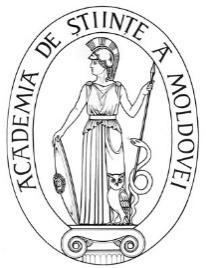 ACADEMY OF SCIENCESOF MOLDOVA   SECTION LIFE SCIENCESStefan cel Mare Ave., 1MD-2001 Chisinau, Republic of MoldovaTel/Fax: /373-22/ 27-07-57E-mail: sectiamed@asm.md